Anlage 1 Hausarbeit Deckblatt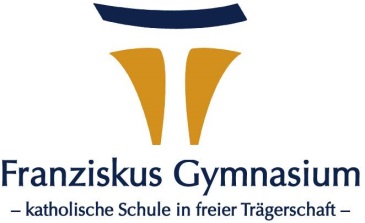 Franziskus GymnasiumFach:Betreuende(r) Fachlehrer/in:Titel/Themader Hausarbeit – auch mit UntertitelVerfasser/in:Klasse:Schuljahr:Abgabetermin: